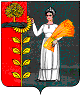 РАСПОРЯЖЕНИЕГЛАВЫ АДМИНИСТРАЦИИ сельского поселения ТАЛИЦКИЙ сельсовет Добринского муниципального района ЛИПЕЦКОЙ ОБЛАСТИ РОССИЙСКОЙ ФЕДЕРАЦИИ    22.01.2020 г.                                                                                              № 56-рс. Талицкий ЧамлыкВ соответствии с пунктом 5 статьи 264.2 Бюджетного кодекса Российской Федерации, рассмотрев данные об исполнении бюджета сельского поселения Талицкий сельсовет Добринского муниципального района Липецкой области Российской Федерации Утвердить отчет об исполнении бюджета  сельского поселения Талицкий сельсовет за четвертый квартал 2019 года согласно приложению Контроль за выполнением настоящего распоряжения возложить на главного специалиста - эксперта сельского поселения Талицкий сельсовет Шабалкина В.Н.3. Настоящее распоряжение вступает в силу со дня его подписания и подлежит официальному обнародованию.Глава администрации                                          А.А.ТарасовОтчет об исполнении бюджетасельского поселения Талицкий сельсовет Добринского муниципального района Липецкой области Российской Федерации за 4 квартал 2019 года	Об утверждении отчета об исполнении бюджета  сельского поселения Талицкий сельсовет Добринского муниципального района Липецкой области Российской Федерации за четвертый квартал 2019 годаНаименование показателейУточненный годовой план (руб.)Исполнение за  третий квартал  2019 года(руб.)% исполнения к годовому плануНалоговые и неналоговые доходы6 146 600,006 185 418,38100,63в том числе:налог на доходы физических лиц392 000,00429 476,62109,56УСН3 380 000,003 329 117,4098,49единый сельскохозяйственный налог600,00236 636,10253,55налог на имущество220  000,0095 492,4943,40земельный налог1 784 000,001 550 180,7286,89Доходы от реализации иного имущества, находящегося в собственности поселений (за исключением имущества муниципальных бюджетных и автономных учреждений, а также имущества муниципальных унитарных предприятий, в том числе казенных), в части реализации основных средств по указанному имуществу355 000,00542 615,05152,84Средства самообложения граждан, зачисляемые в бюджеты поселений---госпошлина15 0001 900,0012,66Безвозмездные поступления12 164 570,9612 179 570,96100,12Дотации от других бюджетов бюджетной системы Российской Федерации4 982 100,004 982 100,00100,0Субвенции от других бюджетов бюджетной системы Российской Федерации195 700,00195 700,00100,0Прочие субсидии311 671,96311 671,96100,00Межбюджетные трансферты, передаваемые бюджетам сельских поселений из бюджетов муниципальных районов на осуществление части полномочий по решению вопросов местного значения в соответствии с заключенными соглашениями6 613 099,006 613 099,00100,00Прочие безвозмездные поступления62 000,0077 000,00124,19ВСЕГО ДОХОДОВ:18 311 170,9618 364 989,34100,29Дефицит(-), профицит(+)112 867,88РАСХОДЫОбщегосударственные вопросы3 730 153,963 687 646,2898,86Национальная оборона195 700,00195 700,00100,00Национальная экономика 6 910 753,006 910 604,0099,99Жилищно-коммунальное хозяйство2 487 086,002 478 970,5099,67Культура, кинематография4 931 478,004 931 478,00100,00Социальная политика30 000,0028 973,7496,58Физическая культура и спорт25 000,0018 700,0074,8Обслуживание государственного и муниципального долга1000,0048,944,89ВСЕГО РАСХОДОВ18 311 170,9618 252 121,4699,68